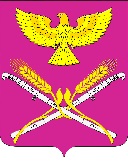       СОВЕТ НОВОПЕТРОВСКОГО СЕЛЬСКОГО ПОСЕЛЕНИЯ     ПАВЛОВСКОГО РАЙОНА    РЕШЕНИЕот 20.12.2018 г.                                                                                                     № 65/176ст. НовопетровскаяБюджет Новопетровского сельского поселения Павловского района на 2019 год Статья 1Утвердить основные характеристики местного бюджета на 2019 год:1) общий объем доходов в сумме 8943,9 тыс. рублей;2) общий объем расходов в сумме 8443,9 тыс. рублей;        3)верхний предел муниципального внутреннего долга Новопетровского сельского поселения Павловского района на 1 января 2020 года в сумме 0 тыс. рублей, в том числе верхний предел долга по муниципальным гарантиям Новопетровского сельского поселения Павловского района в сумме 0 тыс. рублей;4) профицит бюджета Новопетровского сельского поселения Павловского района в сумме 500,0 тыс. рублей.Статья 21. Утвердить Перечень и коды администратора доходов и источников финансирования дефицита бюджета Новопетровского сельского поселения Павловского района – орган местного самоуправления Новопетровского сельского поселения согласно приложению 1 к настоящему Решению.        2. Утвердить перечень и коды главных администраторов доходов бюджета Новопетровского сельского поселения - органов государственной власти Краснодарского края и органа местного самоуправления муниципального образования Павловский район согласно приложению 2 к настоящему Решению.Статья 31. Утвердить объем поступлений доходов в бюджет Новопетровского сельского поселения Павловского района по кодам видов (подвидов) классификации доходов на 2019 год в суммах согласно приложению 3 к настоящему Решению.2. Утвердить в составе доходов бюджета Новопетровского сельского поселения Павловского района безвозмездные поступления из бюджетов другого уровня в 2019  году согласно приложению 4 к настоящему Решению.Статья 4Установить, что добровольные взносы и пожертвования, поступившие в бюджет Новопетровского сельского поселения Павловского района, направляются в установленном порядке на увеличение расходов бюджета Новопетровского сельского поселения Павловского района соответственно целям их предоставления. Статья 51. Утвердить распределение бюджетных ассигнований по разделам и подразделам классификации расходов бюджетов Новопетровского сельского поселения на 2019 год согласно приложению 5 к настоящему Решению.2. утвердить распределение бюджетных ассигнований по целевым статьям, подгруппам и видам расходов бюджетов на 2019 год Новопетровского сельского поселения согласно приложению 6 к настоящему Решению.        3. Утвердить распределение бюджетных ассигнований по разделам и подразделам, целевым статьям и видам расходов классификации расходов бюджетов в ведомственной структуре расходов бюджета на 2019 год Новопетровского сельского поселения Павловского района согласно приложению 7 к настоящему Решению.4. Утвердить в составе ведомственной структуры расходов бюджета Новопетровского сельского поселения Павловского района на 2019 год перечень главных распорядителей средств бюджета сельского поселения, перечень разделов, подразделов, целевых статей, групп видов расходов бюджета сельского поселения.5. Утвердить в составе ведомственной структуры расходов бюджета Новопетровского сельского поселения Павловского района на 2019 год:1) общий объем бюджетных ассигнований, направляемых на исполнение публичных нормативных обязательств, в сумме 0,0 тыс. рублей;  2) резервный фонд администрации Новопетровского сельского поселения Павловского района в сумме 50,0 тыс. рублей.6. Утвердить источники внутреннего финансирования дефицита бюджета сельского поселения, перечень статей источников финансирования дефицита бюджета Новопетровского сельского поселения Павловского района на 2019 год согласно приложению 8 к настоящему Решению.7. Утвердить объем межбюджетных трансфертов, предоставляемых из бюджета Новопетровского сельского поселения Павловского района в бюджет муниципального образования Павловский район для исполнения расходов отнесенных к полномочиям поселений на 2019 год согласно приложению 9 к настоящему Решению.Статья 6Остатки средств бюджета, сложившиеся на начало текущего финансового года, могут направляться: на покрытие временных кассовых разрывов, возникающих в ходе исполнения бюджета сельского поселения в текущем финансовом году, в объеме, необходимом для их покрытия; на оплату заключенных от имени Новопетровского сельского поселения Павловского района муниципальных контрактов на поставку товаров, выполнение работ, оказание услуг, подлежавших в соответствии с условиями этих муниципальных контрактов оплате в отчетном финансовом году, в объеме, не превышающем суммы остатка неиспользованных бюджетных ассигнований на указанные цели, в случае осуществления заказчиком приемки поставленного товара, выполненной работы (её результатов), оказанной услуги, а также отдельных этапов поставки товара, выполнения работы оказания услуги указанных муниципальных контрактов в установленном законодательством порядке в отчетном финансовом году. Статья 71. Не использованные по состоянию на 1 января 2019 года остатки межбюджетных трансфертов, предоставленных из  бюджета Новопетровского сельского поселения Павловского района  бюджету муниципального образования Павловский район в форме субсидий, субвенций и  иных межбюджетных трансфертов, имеющих целевое назначение, подлежат возврату в бюджет Новопетровского  сельского поселения Павловского района  в сроки и порядке, которые установлены администрацией Новопетровского сельского поселения Павловского района.В соответствии с решением администрации Новопетровского сельского поселения Павловского района доходы от возврата остатков целевых средств не использованные по состоянию на 1 января 2019 года остатки межбюджетных трансфертов, полученных в форме субсидий, субвенций и иных межбюджетных трансфертов, имеющих целевое назначение, могут быть направлены на те же цели при наличии потребности в указанных трансфертах в  порядке, установленном администрацией Новопетровского сельского поселения Павловского района.Статья 81. Утвердить объем бюджетных ассигнований дорожного фонда Новопетровского сельского поселения Павловского района на 2019 год в сумме 1325,3 тыс. рублей.Статья 91. Увеличить размеры денежного вознаграждения лица, замещающего муниципальную должность, а также размеры месячных окладов муниципальных служащих администрации Новопетровского сельского поселения Павловского района с 1 января 2019 года на 5 процентов.2. Установить, что администрация Новопетровского сельского поселения Павловского района не вправе принимать решения, приводящие к увеличению в 2019 году штатной численности муниципальных служащих администрации Новопетровского сельского поселения Павловского района, за исключением случаев принятия решений о наделении администрации Новопетровского сельского поселения Павловского  района дополнительными функциями в пределах установленной в соответствии с законодательством компетенции, требующими увеличения штатной численности.Статья 10Предусмотреть бюджетные ассигнования в целях повышения средней заработной платы отдельным категориям работников бюджетной сферы с 1 января 2019 года в соответствии с указами Президента Российской Федерации от 7 мая 2012 года № 597 «О мероприятиях по реализации государственной социальной политики».Статья 11            1. Утвердить программу муниципальных внутренних заимствований Новопетровского сельского поселения Павловского района на 2019 год согласно приложению 10 к настоящему Решению.2. Утвердить программу муниципальных гарантий Новопетровского сельского поселения Павловского района в валюте Российской Федерации на 2019 год согласно приложению 11 к настоящему Решению.3. Установить предельный объем муниципального долга администрации Новопетровского сельского поселения Павловского района на 2019год в сумме 543,4 тыс. рублей.Статья 12Нормативные правовые акты администрации Новопетровского сельского поселения Павловского района подлежат приведению в соответствие с настоящим решением в двухмесячный срок, со дня вступления в силу настоящего решения.Статья 13Контроль за выполнением данного решения возложить на постоянную комиссию по финансам, бюджету, налогам.             Статья 14           Организацию выполнения настоящего решения оставляю за собой.             Статья 151. Поручить администрации Новопетровского сельского поселения Павловского района опубликовать (разместить) настоящее решение на официальном сайте Новопетровского сельского поселения Павловского района (http://www.novopetrovskoesp.ru).         2. Настоящее решение вступает в силу с 1 января 2019 года.ПРИЛОЖЕНИЕ 1                                                                                                                     к решению СоветаНовопетровского сельского                                                                                поселения Павловского района                                                                                от 20.12.2018 г. № 65/176Перечень и коды администратора доходов и источниковфинансирования дефицита бюджета Новопетровского сельского поселения Павловского района – орган местного самоуправления Новопетровского сельского поселенияПРИЛОЖЕНИЕ 2                                                                                                                     к решению СоветаНовопетровского сельского                                                                                поселения Павловского района                                                                                от 20.12.2018 г. № 65/176Перечень и коды главных администраторов доходов бюджета Новопетровского сельского поселения -  органов государственной власти Краснодарского края и органа местного самоуправления муниципального образования Павловский район ПРИЛОЖЕНИЕ 3к решению Совета Новопетровского сельскогопоселения Павловского районаот 20.12.2018 г. №65/176Поступление доходов в бюджет Новопетровского сельского поселения Павловского района по кодам видов (подвидов) классификации доходов на 2019 год                     (тыс. рублей)ПРИЛОЖЕНИЕ 4            к решению СоветаНовопетровского сельского поселения                      Павловского района                                                                                       от 20.12.2018 г. № 65/176  ПРИЛОЖЕНИЕ  5к решению Совета Новопетровского сельскогопоселения Павловского района от 20.12.2018 г. № 65/176 ПРИЛОЖЕНИЕ 6к решению Совета Новопетровского сельского поселения Павловского районаот 20.12.2018 г. №65/176Распределение бюджетных ассигнований по целевым статьям, подгруппам и видам расходов бюджетов на 2019 годНовопетровского сельского поселения Павловского района                      (тыс. рублей)ПРИЛОЖЕНИЕ 7к решению СоветаНовопетровского сельского поселения Павловского районаОт 20.12.2018 г.№ 65/176Распределение бюджетных ассигнований по разделам и подразделам, целевым статьям и видам расходов классификации расходов бюджетов в ведомственной структуре расходов бюджета на 2019 годНовопетровского сельского поселения Павловского района                      (тыс. рублей)ПРИЛОЖЕНИЕ 8к решению СоветаНовопетровского сельского поселенияПавловского района от 20.12.2018 г. № 65/176Источники внутреннего финансирования дефицита бюджета, перечень статей источников финансирования дефицита бюджетаНовопетровского сельского поселения Павловского района на 2019 год    (тыс. рублей)ПРИЛОЖЕНИЕ 9к решению СоветаНовопетровского сельского поселения Павловского района             от 20.12.2018 г. № 65/176Объем межбюджетных трансфертов, передаваемых из бюджета Новопетровского сельского поселения в бюджет муниципального образования Павловский район для исполнения расходов отнесенных к полномочиям поселений на 2019 год(тыс. рублей)ПРИЛОЖЕНИЕ 10к решению СоветаНовопетровского сельского поселенияПавловского районаот 20.12.2018 г.№ 65/176Программа муниципальных внутренних заимствований Новопетровского сельского поселения Павловского района на 2019 год                                                                                                             (тыс. рублей)ПРИЛОЖЕНИЕ 11к решению СоветаНовопетровского сельского поселенияПавловского районаот 20.12.2018 г. № 65/176 Программа муниципальных гарантий Новопетровского сельского поселенияПавловского поселения в валюте Российской Федерации на 2019 годРаздел 1. 	Перечень подлежащих предоставлению муниципальных гарантий Новопетровского сельского поселения Павловского района в 2019 году Раздел 2.	Объем бюджетных ассигнований, предусмотренных на исполнение муниципальных гарантий Новопетровского сельского поселения Павловского сельского поселения по возможным гарантийным случаям, в 2019 году Глава Новопетровского сельского поселения Павловского района                                                                                        Е.А. БессоновКод бюджетной классификации Российской ФедерацииКод бюджетной классификации Российской ФедерацииНаименование администратора доходов и источников финансирования дефицита бюджета Новопетровского сельского поселения Павловского районаадминистратора доходов и источников финансированиядефицита бюджетаНовопетровского сельского поселения Павловского районадоходов и источников финансирования дефицита бюджета Новопетровского сельского поселения Павловского районаНаименование администратора доходов и источников финансирования дефицита бюджета Новопетровского сельского поселения Павловского района12992Администрация Новопетровского сельского поселения Павловского района9921 11 05035 10 0000 120Доходы от сдачи в аренду имущества, находящегося в оперативном управлении органов управления сельских поселений и созданных ими учреждений (за исключением имущества муниципальных бюджетных и автономных учреждений)9921 11 07015 10 0000 120Доходы от перечисления части прибыли, остающейся после уплаты налогов и иных обязательных платежей муниципальных унитарных предприятий, созданных сельскими поселениями9921  13 02995 10 0000 130Прочие доходы от компенсации затрат бюджетов сельских поселений9921 16 90 050 10 0000 140Прочие поступления от денежных взысканий (штрафов) и иных сумм в возмещение ущерба, зачисляемые в бюджеты сельских поселений9921 16 32 000 10 0000 140Денежные взыскания, налагаемые в возмещение ущерба, причиненного в результате незаконного или нецелевого использования бюджетных средств (в части бюджетов сельских поселений)9921 17 05 050 10 0000 180Прочие неналоговые доходы бюджетов сельских поселений 9921 17 01 050 10 0000 180Невыясненные поступления, зачисленные в бюджеты сельских поселений9922 00 00000 00 0000 000БЕЗВОЗМЕЗДНЫЕ ПОСТУПЛЕНИЯ9922 02 15001 10 0000 150Дотации бюджетам сельских поселений на выравнивание бюджетной обеспеченности9922 02 15002 10 0000 150Дотации бюджетам сельских поселений на поддержку мер по обеспечению сбалансированности бюджетов9922 02 29999 10 0000 150Прочие субсидии бюджетам сельских поселений9922 02 35118 10 0000 150       Субвенции бюджетам сельских поселений на осуществление первичного воинского учета на территории, где отсутствуют военные комиссариаты9922 02 30024 10 0000 150Субвенции бюджетам сельских поселений на выполнение передаваемых полномочий субъекта Российской Федерации9922 02 49999 10 0000 150Прочие межбюджетные трансферты, передаваемые бюджетам сельских поселений9922 07 05010 10 0000 150Безвозмездные поступления от физических и юридических лиц на финансовое обеспечение дорожной деятельности, в том числе добровольных пожертвований, в отношении автомобильных дорог общего пользования местного значения сельских поселений9922 07 05030 10 0000 150Прочие безвозмездные поступления в бюджеты сельских поселений9922 08 05000 10 0000 150Перечисления из бюджетов сельских поселений (в бюджеты поселений) для осуществления возврата (зачета) излишне уплаченных или излишне взысканных сумм налогов, сборов и иных платежей, а также сумм процентов за несвоевременное осуществление такого возврата и процентов, начисленных на излишне взысканные суммы9922 18 60010 10 0000 150Доходы бюджетов сельских поселений от возврата остатков субсидий, субвенций и иных межбюджетных трансфертов, имеющих целевое назначение, прошлых лет из бюджетов муниципальных районов9922 18 05010 10 0000 150Доходы бюджетов сельских поселений от возврата бюджетными учреждениями остатков субсидий прошлых лет9922 19 60010 10 0000 150Возврат прочих остатков субсидий и субвенций и иных межбюджетных трансфертов, имеющих целевое назначение, прошлых лет из бюджетов сельских поселенийКод бюджетной классификации Российской ФедерацииКод бюджетной классификации Российской ФедерацииНаименование главного администратора доходов – органа государственной власти Краснодарского краяГлавного администратора доходов доходов местных бюджетовНаименование главного администратора доходов – органа государственной власти Краснодарского края123805Министерство финансовКраснодарского края8051 16 18050 10 0000 140Денежные взыскания (штрафы) за нарушения бюджетного законодательства (в части бюджетов поселений)808Департамент финансово-бюджетного надзора Краснодарского края8081 16 51040 02 0000 140Денежные взыскания (штрафы), установленные законами субъектов Российской Федерации за несоблюдение муниципальных правовых актов, зачисляемые в бюджеты поселений816Министерство экономикиКраснодарского края8161 16 33050 10 0000 140Денежные взыскания (штрафы) за нарушение законодательства Российской Федерации о размещении заказов на поставки товаров, выполнение работ, оказание услуг для нужд поселений821Департамент имущественных отношений Краснодарского края8211 16 51040 02 0000 140Денежные взыскания (штрафы), установленные законами субъектов Российской Федерации за несоблюдение муниципальных правовых актов, зачисляемые в бюджеты поселений910Контрольно-счетная палата муниципального образования Павловский район9101 16 18050 10 0000 140Денежные взыскания (штрафы) за нарушение бюджетного законодательства (в части бюджетов сельских поселений)КодКодНаименование доходаСуммаКодКодНаименование доходаСумма1 00 00000 00 0000 0001 00 00000 00 0000 000Доходы6562,11 01 02000 01 0000 1101 01 02000 01 0000 110Налог на доходы физических лиц2278,51 03 02230 01 0000 1101 03 02240 01 0000 110  1 03 02250 01 0000 1101 03 02260 01 0000 110Доходы от уплаты акцизов на автомобильный и прямогонный бензин, дизельное топливо, моторные масла для дизельных и (или) карбюраторных (инжекторных) двигателей, производимые на территории Российской Федерации, в бюджет поселения.1325,31 05 03000 01 0000 110Единый сельскохозяйственный налог198,81 06 01030 10 0000 110Налог на имущество физических лиц, взимаемый по ставкам, применяемым к объектам налогообложения, расположенным в границах поселений243,01 06 06 033 10 0000 1101 06 06 043 10 0000 110Земельный налог, взимаемый по ставке, установленной Налоговым кодексом Российской Федерации и применяемой к объекту налогообложения, расположенному в границах поселения 2506,01 11 05 035 10 0000 120Доходы от сдачи в аренду имущества, находящегося в оперативном управлении органов управления поселений и созданных ими учреждений и в хозяйственном ведении муниципальных унитарных предприятий 10,52 00 00000 00 0000 000БЕЗВОЗМЕЗДНЫЕ ПОСТУПЛЕНИЯ2381,82 02 15 001 10 0000 150Дотации бюджетам сельских поселений на выравнивание бюджетной обеспеченности2289,32 02 35 118 10 0000 150       Субвенции бюджетам сельских поселений на осуществление первичного воинского учета на территории, где отсутствуют военные комиссариаты88,72 02 30 024 10 0000 150Субвенции бюджетам сельских поселений на выполнение передаваемых полномочий субъектов Российской Федерации3,8Всего доходов8943,9Безвозмездные поступления из бюджетов другого уровня в 2019 годуБезвозмездные поступления из бюджетов другого уровня в 2019 годуБезвозмездные поступления из бюджетов другого уровня в 2019 годуБезвозмездные поступления из бюджетов другого уровня в 2019 году(тыс. рублей)(тыс. рублей)КодНаименование доходаНаименование доходаСумма1232 00 00000 00 0000 000Безвозмездные поступления2381,82 02 00000 00 0000 000Безвозмездные поступления от других бюджетов бюджетной системы Российской Федерации2381,82 02 10000 00 0000 150Дотации бюджетам бюджетной системы Российской Федерации 2289,32 02 15001 00 0000 150Дотации на выравнивание бюджетной обеспеченности2289,32 02 15001 10 0000 150 Дотации бюджетам сельских поселений на выравнивание бюджетной обеспеченности2289,32 02 30000 00 0000 150Субвенции бюджетам бюджетной системы Российской Федерации 92,52 02 30024 00 0000 150Субвенции местным бюджетам на выполнение передаваемых полномочий субъектов Российской Федерации3,82 02 30 024 10 0000 150Субвенции бюджетам сельских поселений на выполнение передаваемых полномочий субъектов Российской Федерации3,82 02 3511800 0000 150Субвенции бюджетам на осуществление первичного воинского учета на территориях, где отсутствуют военные комиссариаты88,72 02 35 11810 0000 150Субвенции бюджетам сельских поселений на осуществление первичного воинского учета на территориях, где отсутствуют военные комиссариаты88,7Распределение бюджетных ассигнований по разделам и подразделам классификации расходов бюджетов Новопетровского сельского поселения Павловского районана 2019 годРаспределение бюджетных ассигнований по разделам и подразделам классификации расходов бюджетов Новопетровского сельского поселения Павловского районана 2019 годРаспределение бюджетных ассигнований по разделам и подразделам классификации расходов бюджетов Новопетровского сельского поселения Павловского районана 2019 годРаспределение бюджетных ассигнований по разделам и подразделам классификации расходов бюджетов Новопетровского сельского поселения Павловского районана 2019 годРаспределение бюджетных ассигнований по разделам и подразделам классификации расходов бюджетов Новопетровского сельского поселения Павловского районана 2019 годРаспределение бюджетных ассигнований по разделам и подразделам классификации расходов бюджетов Новопетровского сельского поселения Павловского районана 2019 годРаспределение бюджетных ассигнований по разделам и подразделам классификации расходов бюджетов Новопетровского сельского поселения Павловского районана 2019 годРаспределение бюджетных ассигнований по разделам и подразделам классификации расходов бюджетов Новопетровского сельского поселения Павловского районана 2019 годРаспределение бюджетных ассигнований по разделам и подразделам классификации расходов бюджетов Новопетровского сельского поселения Павловского районана 2019 годРаспределение бюджетных ассигнований по разделам и подразделам классификации расходов бюджетов Новопетровского сельского поселения Павловского районана 2019 годРаспределение бюджетных ассигнований по разделам и подразделам классификации расходов бюджетов Новопетровского сельского поселения Павловского районана 2019 год(тыс. рублей)(тыс. рублей)(тыс. рублей)(тыс. рублей)(тыс. рублей) п/п п/пНаименованиеНаименованиеНаименованиеРзРзПРСуммаСумма2223345Всего расходовВсего расходовВсего расходов8443,91.1.Общегосударственные вопросыОбщегосударственные вопросыОбщегосударственные вопросы0101003977,6Функционирование высшего должностного лица субъекта Российской Федерации и муниципального образованияФункционирование высшего должностного лица субъекта Российской Федерации и муниципального образованияФункционирование высшего должностного лица субъекта Российской Федерации и муниципального образования010102590,0Функционирование Правительства Российской Федерации, высших исполнительных органов государственной власти субъектов Российской Федерации, местных администрацийФункционирование Правительства Российской Федерации, высших исполнительных органов государственной власти субъектов Российской Федерации, местных администрацийФункционирование Правительства Российской Федерации, высших исполнительных органов государственной власти субъектов Российской Федерации, местных администраций0101042561,1Обеспечение деятельности финансовых, налоговых и таможенных органов и органов финансового (финансово-бюджетного) надзораОбеспечение деятельности финансовых, налоговых и таможенных органов и органов финансового (финансово-бюджетного) надзораОбеспечение деятельности финансовых, налоговых и таможенных органов и органов финансового (финансово-бюджетного) надзора01010620,6Обеспечение проведения выборов и референдумовОбеспечение проведения выборов и референдумовОбеспечение проведения выборов и референдумов010107136,0Резервные фондыРезервные фондыРезервные фонды01011150,0Другие общегосударственные вопросыДругие общегосударственные вопросыДругие общегосударственные вопросы010113619,92.2.Национальная оборона Национальная оборона Национальная оборона 02020088,7Мобилизационная и вневойсковая подготовкаМобилизационная и вневойсковая подготовкаМобилизационная и вневойсковая подготовка02020388,73.3.Национальная безопасность и          правоохранительная деятельностьНациональная безопасность и          правоохранительная деятельностьНациональная безопасность и          правоохранительная деятельность03030041,5Защита населения и территории от чрезвычайных ситуаций природного и техногенного характера, гражданская оборонаЗащита населения и территории от чрезвычайных ситуаций природного и техногенного характера, гражданская оборонаЗащита населения и территории от чрезвычайных ситуаций природного и техногенного характера, гражданская оборона03030940,0Другие вопросы в области национальной безопасности и правоохранительной деятельностиДругие вопросы в области национальной безопасности и правоохранительной деятельностиДругие вопросы в области национальной безопасности и правоохранительной деятельности0303141,54.4.Национальная экономикаНациональная экономикаНациональная экономика0404001325,3Дорожные фондыДорожные фондыДорожные фонды0404091325,35.5.Жилищно-коммунальное хозяйствоЖилищно-коммунальное хозяйствоЖилищно-коммунальное хозяйство05050010,0БлагоустройствоБлагоустройствоБлагоустройство05050310,06.6.ОбразованиеОбразованиеОбразование07070042,0Молодежная политика и оздоровление детейМолодежная политика и оздоровление детейМолодежная политика и оздоровление детей07070742,07.7.Культура, кинематографияКультура, кинематографияКультура, кинематография0808002744,4КультураКультураКультура0808012744,48.8.Социальная политикаСоциальная политикаСоциальная политика101000120,2Пенсионное обеспечениеПенсионное обеспечениеПенсионное обеспечение101001113,3Социальное обеспечение населенияСоциальное обеспечение населенияСоциальное обеспечение населения1010036,99.9.Физическая культура и спортФизическая культура и спортФизическая культура и спорт11110093,2Физическая культураФизическая культураФизическая культура11110193,210.10.Обслуживание государственного и муниципального долгаОбслуживание государственного и муниципального долгаОбслуживание государственного и муниципального долга1313001,0Обслуживание муниципального долгаОбслуживание муниципального долгаОбслуживание муниципального долга1313011,0№ п/пНаименованиеЦСРВР2019 год№ п/пНаименованиеЦСРВР2019 год1266678ВСЕГО8443,91.Администрация Новопетровского сельского поселения         Павловского районаОбщегосударственные вопросы3977,6Функционирование высшего должностного лица субъекта Российской Федерации и муниципального образования590,0Обеспечение деятельности высшего органа исполнительной власти Новопетровского сельского поселения5000000000590,0Высшее должностное лицо муниципального образования5010000000590,0Расходы на обеспечение функций органов местного самоуправления5010000190590,0Расходы на выплаты персоналу государственных органов5010000190120590,0Функционирование Правительства Российской Федерации, высших исполнительных органов государственной власти субъектов Российской Федерации, местных администраций2561,1Обеспечение деятельности администрации Новопетровского сельского поселения Павловского района51000000002561,1Обеспечение функционирования администрации Новопетровского сельского поселения Павловского района51100000002557,3Расходы на обеспечение функций органов местного самоуправления51100001902557,3Расходы на выплаты персоналу государственных органов51100001901202547,3Уплата налогов, сборов и иных платежей511000019085010,0Административные комиссии51200000003,8Осуществление отдельных государственных полномочий по образованию и организации деятельности административных комиссий51200601903,8Иные закупки товаров, работ и услуг для муниципальных нужд51200601902403,8Обеспечение деятельности финансовых, налоговых и таможенных органов и органов финансового (финансово-бюджетного) надзора20,6Обеспечение деятельности контрольно-счетной палаты680000000020,6Контрольно-счетная палата681000000020,6Расходы на обеспечение функций органов местного самоуправления681000019020,6Иные межбюджетные трансферты681000019054020,6Обеспечение проведения выборов и референдумов136,0Проведение выборов и референдумов5400000000136,0Расходы на проведение выборов и референдумов5410000000136,0Проведение выборов депутатов Совета Новопетровского сельского поселения Павловского района 5410000570136,0Иные бюджетные ассигнования5410000570800136,0Резервные фонды50,0Обеспечение деятельности администрации Новопетровского сельского поселения Павловского района550000000050,0Финансовое обеспечение непредвиденных расходов551000000050,0Резервный фонд администрации Новопетровского сельского поселения Павловского района551002059050,0Резервные средства551002059087050,0Другие общегосударственные вопросы619,9Обеспечение деятельности администрации Новопетровского сельского поселения Павловского района510000000015,9Обеспечение функционирования администрации Новопетровского сельского поселения Павловского района511000000015,9Расходы на обеспечение функций органов местного самоуправления511000019015,9Иные межбюджетные трансферты511000019054015,9ВЦП «Создание условий для обеспечения стабильной деятельности администрации Новопетровского сельского поселения Павловского района» на 2019 год5600000000547,0Мероприятия по созданию условий для обеспечения стабильной деятельности администрации Новопетровского сельского поселения5600100000547,0Реализация мероприятий ведомственной целевой программы5600110070547,0Иные закупки товаров, работ и услуг для обеспечения государственных (муниципальных нужд)5600110070240547,0Ведомственная целевая программа «Поддержка и развитие территориального общественного самоуправления в Новопетровском сельском поселении Павловского района» на 2019 год 52000000006,0Формирования благоприятных условий для обеспечения прав жителей Новопетровского сельского поселения Павловского района на участие в самоуправлении и самоорганизацию по месту жительства52001000006,0Реализация мероприятий ведомственной целевой программы52001100706,0Расходы на выплаты персоналу государственных органов52001100701206,0Владение, пользование и распоряжение имуществом, находящимся в муниципальной собственности Новопетровского сельского поселения Павловского района570000000038,0Мероприятия в рамках управления имуществом Новопетровского сельского поселения Павловского района571000000038,0Расходы, связанные с содержанием и управлением имуществом571001002038,0Иные закупки товаров, работ и услуг для муниципальных нужд571001002024038,0Ведомственная целевая программа «Проведение работ по уточнению записей в похозяйственных книгах в Новопетровском сельском поселении Павловского района» на 2019 год610000000012,5Уточнение данных в похозяйственных книгах в Новопетровском сельском поселении Павловского района610010000012,5Реализация мероприятий ведомственной целевой программы610011007012,5Иные закупки товаров, работ и услуг для муниципальных нужд610011007024012,5Ведомственная целевая программа «Развитие малого и среднего предпринимательства на территории Новопетровского сельского поселения Павловского района» на 2019 год65000000000,5Поддержка малого и среднего предпринимательства65001000000,5Реализация мероприятий ведомственной целевой программы65001100700,5Иные закупки товаров, работ и услуг для муниципальных нужд65001100702400,5Национальная оборона88,7Мобилизационная и вневойсковая подготовка590000000088,7Руководство и управление в сфере установленных функций591000000088,7Осуществление первичного воинского учета на территориях, где отсутствуют военные комиссариаты591005118088,7Расходы на выплаты персоналу государственных органов591005118012088,7Национальная безопасность и правоохранительная деятельность41,5Защита населения и территории от чрезвычайных ситуаций природного и техногенного характера, гражданская оборона40,0Обеспечение безопасности населения620000000010,0Мероприятия по предупреждению и ликвидации последствий чрезвычайных ситуаций и стихийных бедствий621000000010,0Предупреждение и ликвидация последствий чрезвычайных ситуаций в границах поселения621001010010,0Иные закупки товаров, работ и услуг для муниципальных нужд621011010024010,0Ведомственная целевая программа "Обеспечение пожарной безопасности на территории Новопетровского сельского поселения Павловского района» на 2019 год 770000000030,0Мероприятия по обеспечению мер пожарной безопасности770010000030,0Реализация мероприятий ведомственной целевой программы770011007030,0Иные закупки товаров, работ и услуг для муниципальных нужд770011007024030,03Другие вопросы в области национальной безопасности и правоохранительной деятельности1,5Ведомственная целевая программа «Профилактика противодействия незаконного потребления алкогольной продукции, оборота наркотических средств и психотропных веществ на территории Новопетровского сельского поселения Павловского района» на 2019 год63000000001,0Профилактика и противодействие незаконному потреблению и обороту алкогольной продукции, наркотических средств и психотропных веществ63001000001,0Реализация мероприятий ведомственной целевой программы63001100701,0Иные закупки товаров, работ и услуг для муниципальных нужд63001100702401,0Ведомственная целевая программа «О противодействии коррупции на территории Новопетровского сельского поселения Павловского района» на 2019 год66000000000,5Мероприятия о противодействии коррупции66001000000,5Реализация мероприятий ведомственной целевой программы66001100700,5Иные закупки товаров, работ и услуг для муниципальных нужд66001100702400,5Национальная экономика 1325,3Дорожное хозяйство (дорожные фонды)1325,3Поддержка дорожного хозяйства53000000001325,3Дорожное хозяйство (дорожные фонды)53100000001325,3Строительство, реконструкция, капитальный ремонт и содержание автомобильных дорог местного значения Новопетровского сельского поселения Павловского района53100100801325,3Иные закупки товаров, работ и услуг для муниципальных нужд53100100802401325,3Жилищно-коммунальное хозяйство10,0Благоустройство10,0Благоустройство территории670000000010,0Благоустройство и озеленение672000000010,0Организация благоустройства и озеленения территории поселения 672001018010,0Иные закупки товаров, работ и услуг для муниципальных нужд672001018024010,0Образование42,0Молодежная политика и оздоровление детей42,0Ведомственная целевая программа по реализации молодёжной политики в Новопетровском сельском поселении Павловского района «Молодёжь Новопетровского сельского поселения» на 2019 год710000000042,0Организационное обеспечение реализации молодежной политики, формирование ценностей здорового образа жизни, создание условий для воспитания, развития и занятости молодежи 710010000042,0Реализация мероприятий ведомственной целевой программы710011007042,0Иные закупки товаров, работ и услуг для муниципальных нужд710011007024042,0Культура и кинематография2744,4Культура2744,4Культура Новопетровского сельского поселения Павловского района60000000002744,4Дворцы и дома культуры, другие учреждения культуры и средств массовой информации60100000002375,4Содержание, организация и поддержка муниципальных учреждений культуры Новопетровского сельского поселения Павловского района60101000002375,4Расходы на обеспечение деятельности (оказание услуг) муниципальных учреждений60101005902375,4Субсидии бюджетным учреждениям 60101005906102375,4Библиотеки6030000000369,0Содержание, организация и поддержка муниципальных учреждений культуры Новопетровского сельского поселения Павловского района6030100000369,0Расходы на обеспечение деятельности (оказание услуг) муниципальных учреждений6030100590369,0Субсидии бюджетным учреждениям 6030100590610369,0Социальная политика120,2Пенсионное обеспечение 113,3Социальная поддержка граждан6400000000113,3Развитие мер социальной поддержки отдельных категорий граждан6410000000113,3Выплата дополнительного социального обеспечения, доплат к пенсиям пособий, компенсаций6410110230113,3Иные пенсии социальные доплаты к пенсии6410110230310113,3Социальное обеспечение населения6,9Ведомственная целевая программа Новопетровского сельского поселения Павловского района «Поддержка социально ориентированных некоммерческих организаций» на 2019 год 69000000006,9Мероприятия по поддержке социально-ориентированных некоммерческих организаций69001000006,9Реализация мероприятий ведомственной целевой программы69001100706,9Субсидии некоммерческим организациям (за исключением государственных (муниципальных) учреждений)69001100706306,9Физическая культура и спорт93,2Физическая культура и спорт93,2Развитие физической культуры и спорта в Новопетровском сельском поселении Павловского района580000000093,2Создание условий для развития физической культуры и спорта581000000093,2 Проведение мероприятий в области физической культуры и спорта581001068093,2Иные закупки товаров, работ и услуг для муниципальных нужд581001068024093,2Обслуживание государственного и муниципального долга1,0Управление муниципальными финансами75000000001,0Управление муниципальным долгом и муниципальными финансовыми активами Новопетровского сельского поселения Павловского района75100000001,0Процентные платежи по муниципальному долгу Новопетровского сельского поселения Павловского района75100101501,0Обслуживание муниципального долга Новопетровского сельского поселения Павловского района75100101507301,0№ п/пНаименованиеВедРЗПРЦСРВР2019 год№ п/пНаименованиеВедРЗПРЦСРВР2019 год1234566678ВСЕГО8443,91.Администрация Новопетровского сельского поселения Павловского района992Общегосударственные вопросы992013977,6Функционирование высшего должностного лица субъекта Российской Федерации и муниципального образования9920102590,0Обеспечение деятельности высшего органа исполнительной власти Новопетровского сельского поселения99201025000000000590,0Высшее должностное лицо муниципального образования99201025010000000590,0Расходы на обеспечение функций органов местного самоуправления99201025010000190590,0Расходы на выплаты персоналу государственных органов99201025010000190120590,0Функционирование Правительства Российской Федерации, высших исполнительных органов государственной власти субъектов Российской Федерации, местных администраций99201042561,1Обеспечение деятельности администрации Новопетровского сельского поселения Павловского района992010451000000002561,1Обеспечение функционирования администрации Новопетровского сельского поселения Павловского района992010451100000002557,3Расходы на обеспечение функций органов местного самоуправления992010451100001902557,3Расходы на выплаты персоналу государственных органов992010451100001901202547,3Уплата налогов, сборов и иных платежей9920104511000019085010,0Административные комиссии992010451200000003,8Осуществление отдельных государственных полномочий по образованию и организации деятельности административных комиссий992010451200601903,8Иные закупки товаров, работ и услуг для муниципальных нужд992010451200601902403,8Обеспечение деятельности финансовых, налоговых и таможенных органов и органов финансового (финансово-бюджетного) надзора992010620,6Обеспечение деятельности контрольно-счетной палаты9920106680000000020,6Контрольно-счетная палата9920106681000000020,6Расходы на обеспечение функций органов местного самоуправления9920106681000019020,6Иные межбюджетные трансферты9920106681000019054020,6Обеспечение проведения выборов и референдумов9920107136,0Проведение выборов и референдумов9920107540000000136,0Расходы на проведение выборов и референдумов9920107541000000136,0Проведение выборов депутатов Совета Новопетровского сельского поселения Павловского района99201075410000570136,0Иные бюджетные ассигнования99201075410000570800136,0Резервные фонды992011150,0Обеспечение деятельности администрации Новопетровского сельского поселения Павловского района9920111550000000050,0Финансовое обеспечение непредвиденных расходов9920111551000000050,0Резервный фонд администрации Новопетровского сельского поселения Павловского района9920111551002059050,0Резервные средства9920111551012059087050,0Другие общегосударственные вопросы9920113619,9Обеспечение деятельности администрации Новопетровского сельского поселения Павловского района9920113510000000015,9Обеспечение функционирования администрации Новопетровского сельского поселения Павловского района9920113511000000015,9Расходы на обеспечение функций органов местного самоуправления9920113511000019015,9Иные межбюджетные трансферты9920113511000019054015,9ВЦП «Создание условий для обеспечения стабильной деятельности администрации Новопетровского сельского поселения Павловского района» на 2019 год99201135600000000547,0Мероприятия по созданию условий для обеспечения стабильной деятельности администрации Новопетровского сельского поселения99201135600100000547,0Реализация мероприятий ведомственной целевой программы99201135600110070547,0Иные закупки товаров, работ и услуг для обеспечения государственных (муниципальных нужд)99201135600110070240547,0Ведомственная целевая программа «Поддержка и развитие территориального общественного самоуправления в Новопетровском сельском поселении Павловского района» на 2019 год992011352000000006,0Формирования благоприятных условий для обеспечения прав жителей Новопетровского сельского поселения Павловского района на участие в самоуправлении и самоорганизацию по месту жительства992011352001000006,0Реализация мероприятий ведомственной целевой программы992011352001100706,0Расходы на выплаты персоналу государственных органов992011352001100701206,0Владение, пользование и распоряжение имуществом, находящимся в муниципальной собственности Новопетровского сельского поселения Павловского района9920113570000000038,0Мероприятия в рамках управления имуществом Новопетровского сельского поселения Павловского района9920113571000000038,0Расходы, связанные с содержанием и управлением имуществом9920113571001002038,0Иные закупки товаров, работ и услуг для муниципальных нужд9920113571001002024038,0Ведомственная целевая программа «Проведение работ по уточнению записей в похозяйственных книгах в Новопетровском сельском поселении Павловского района» на 2019 год9920113610000000012,5Уточнение данных в похозяйственных книгах в Новопетровском сельском поселении Павловского района9920113610010000012,5Реализация мероприятий ведомственной целевой программы9920113610011007012,5Иные закупки товаров, работ и услуг для муниципальных нужд9920113610011007024012,5Ведомственная целевая программа «Развитие малого и среднего предпринимательства на территории Новопетровского сельского поселения Павловского района» на 2019 год 992011365000000000,5Поддержка малого и среднего предпринимательства992011365001000000,5Реализация мероприятий ведомственной целевой программы992011365001100700,5Иные закупки товаров, работ и услуг для муниципальных нужд992011365001100702400,5Национальная оборона9920288,7Мобилизационная и вневойсковая подготовка9920203590000000088,7Руководство и управление в сфере установленных функций9920203591000000088,7Осуществление первичного воинского учета на территориях, где отсутствуют военные комиссариаты9920203591005118088,7Расходы на выплаты персоналу государственных органов9920203591005118012088,7Национальная безопасность и правоохранительная деятельность9920341,5Защита населения и территории от чрезвычайных ситуаций природного и техногенного характера, гражданская оборона992030940,0Обеспечение безопасности населения9920309620000000010,0Мероприятия по предупреждению и ликвидации последствий чрезвычайных ситуаций и стихийных бедствий9920309621000000010,0Предупреждение и ликвидация последствий чрезвычайных ситуаций в границах поселения9920309621001010010,0Иные закупки товаров, работ и услуг для муниципальных нужд9920309621001010024010,0Ведомственная целевая программа "Обеспечение пожарной безопасности на территории Новопетровского сельского поселения Павловского района» на 2019 год 9920309770000000030,0Мероприятия по обеспечению мер пожарной безопасности9920309770010000030,0Реализация мероприятий ведомственной целевой программы9920309770011007030,0Иные закупки товаров, работ и услуг для муниципальных нужд9920309770011007024030,0Другие вопросы в области национальной безопасности и правоохранительной деятельности99203141,5Ведомственная целевая программа «Профилактика противодействия незаконного потребления алкогольной продукции, оборота наркотических средств и психотропных веществ на территории Новопетровского сельского поселения Павловского района» на 2019 год992031463000000001,0Профилактика и противодействие незаконному потреблению и обороту алкогольной продукции, наркотических средств и психотропных веществ992031463001000001,0Реализация мероприятий ведомственной целевой программы992031463001100701,0Иные закупки товаров, работ и услуг для муниципальных нужд992031463001100702401,0Ведомственная целевая программа «О противодействии коррупции на территории Новопетровского сельского поселения Павловского района» на 2019 год 992031466000000000,5Мероприятия о противодействии коррупции992031466001000000,5Реализация мероприятий ведомственной целевой программы992031466001100700,5Иные закупки товаров, работ и услуг для муниципальных нужд992031466001100702400,5Национальная экономика 992041325,3Дорожное хозяйство (дорожные фонды)99204091325,3Поддержка дорожного хозяйства992040953000000001325,3Дорожное хозяйство (дорожные фонды)992040953100000001325,3Строительство, реконструкция, капитальный ремонт и содержание автомобильных дорог местного значения Новопетровского сельского поселения Павловского района992040953100100801325,3Иные закупки товаров, работ и услуг для муниципальных нужд992040953100100802401325,3Жилищно-коммунальное хозяйство9920510,0Благоустройство992050310,0Благоустройство территории9920503670000000010,0Благоустройство и озеленение9920503672000000010,0Организация благоустройства и озеленения территории поселения 9920503672001018010,0Иные закупки товаров, работ и услуг для муниципальных нужд9920503672001018024010,0Образование9920742,0Молодежная политика и оздоровление детей992070742,0Ведомственная целевая программа по реализации молодёжной политики в Новопетровском сельском поселении Павловского района «Молодёжь Новопетровского сельского поселения» на 2019 год9920707710000000042,0Организационное обеспечение реализации молодежной политики, формирование ценностей здорового образа жизни, создание условий для воспитания, развития и занятости молодежи 9920707710010000042,0Реализация мероприятий ведомственной целевой программы9920707710011007042,0Иные закупки товаров, работ и услуг для муниципальных нужд9920707710011007024042,0Культура и кинематография992082744,4Культура99208012744,4Культура Новопетровского сельского поселения Павловского района992080160000000002744,4Дворцы и дома культуры, другие учреждения культуры и средств массовой информации992080160100000002375,4Содержание, организация и поддержка муниципальных учреждений культуры Новопетровского сельского поселения Павловского района992080160101000002375,4Расходы на обеспечение деятельности (оказание услуг) муниципальных учреждений992080160101005902375,4Субсидии бюджетным учреждениям 992080160101005906102375,4Библиотеки99208016030000000369,0Содержание, организация и поддержка муниципальных учреждений культуры Новопетровского сельского поселения Павловского района99208016030100000369,0Расходы на обеспечение деятельности (оказание услуг) муниципальных учреждений99208016030100590369,0Субсидии бюджетным учреждениям 99208016030100590610369,0Социальная политика99210120,2Пенсионное обеспечение 9921001113,3Социальная поддержка граждан99210016400000000113,3Развитие мер социальной поддержки отдельных категорий граждан99210016410000000113,3Выплата дополнительного социального обеспечения, доплат к пенсиям пособий, компенсаций99210016410010230113,3Иные пенсии социальные доплаты к пенсии99210016410010230310113,3Социальное обеспечение населения99210036,9Ведомственная целевая программа Новопетровского сельского поселения Павловского района «Поддержка социально ориентированных некоммерческих организаций» на 2019 год992100369000000006,9Мероприятия по поддержке социально-ориентированных некоммерческих организаций992100369001000006,9Реализация мероприятий ведомственной целевой программы992100369001100706,9Субсидии некоммерческим организациям (за исключением государственных (муниципальных) учреждений)992100369001100706306,9Физическая культура и спорт992110093,2Физическая культура и спорт992110193,2Развитие физической культуры и спорта в Новопетровском сельском поселении Павловского района9921101580000000093,2Создание условий для развития физической культуры и спорта9921101581000000093,2Проведение мероприятий в области физической культуры и спорта9921101581001068093,2Иные закупки товаров, работ и услуг для муниципальных нужд9921101581001068024093,2Обслуживание государственного и муниципального долга99213001,0Управление муниципальными финансами992130175000000001,0Управление муниципальным долгом и муниципальными финансовыми активами Новопетровского сельского поселения Павловского района992130175100000001,0Процентные платежи по муниципальному долгу Новопетровского сельского поселения Павловского района992130175100101501,0Обслуживание муниципального долга Новопетровского сельского поселения Павловского района992130175100101507301,0КодКодНаименование групп, подгрупп, статей, подстатей,элементов, программ (подпрограмм), кодов экономической классификации источников внутреннего финансированиядефицита бюджетаНаименование групп, подгрупп, статей, подстатей,элементов, программ (подпрограмм), кодов экономической классификации источников внутреннего финансированиядефицита бюджетаСуммаСумма12233000 01 00 00 00 00 0000 000Источники внутреннего финансирования дефицитов бюджетов, всегоИсточники внутреннего финансирования дефицитов бюджетов, всего-500,0-500,000001030000000000000Бюджетные кредиты от других бюджетов бюджетной системы Российской ФедерацииБюджетные кредиты от других бюджетов бюджетной системы Российской Федерации-500,0-500,0000 01 03 01 00 00 0000 000Бюджетные кредиты от других бюджетов бюджетной системы Российской Федерации в валюте Российской ФедерацииБюджетные кредиты от других бюджетов бюджетной системы Российской Федерации в валюте Российской Федерации-500,0-500,0000 0103 01 0000 0000800Погашение бюджетных кредитов, полученных от других бюджетов бюджетной системы Российской Федерации в валюте Российской ФедерацииПогашение бюджетных кредитов, полученных от других бюджетов бюджетной системы Российской Федерации в валюте Российской Федерации-500,0-500,0000 01030100100000810Погашение бюджетами сельских поселений кредитов от других бюджетов бюджетной системы Российской Федерации в валюте Российской ФедерацииПогашение бюджетами сельских поселений кредитов от других бюджетов бюджетной системы Российской Федерации в валюте Российской Федерации-500,0-500,0000 01 05 00 00 00 0000 000Изменение остатков средств на счетах по учету средств бюджетовИзменение остатков средств на счетах по учету средств бюджетов0,00,0000 01 05 00 00 00 0000 500Увеличение остатков средств бюджетовУвеличение остатков средств бюджетов    -8943,9    -8943,9000 01 05 02 00 00 0000 500Увеличение прочих остатков средств бюджетовУвеличение прочих остатков средств бюджетов-8943,9-8943,9000 01 05 02 01 00 0000 510Увеличение прочих остатков денежных средств бюджетовУвеличение прочих остатков денежных средств бюджетов-8943,9-8943,9000 01 05 00 00 00 0000 600Уменьшение остатков средств бюджетовУменьшение остатков средств бюджетов-8943,9-8943,9000 01 05 02 00 00 0000 600Уменьшение прочих остатков средств бюджетовУменьшение прочих остатков средств бюджетов-8943,9-8943,9000 01 05 02 01 00 0000 610Уменьшение прочих остатков денежных средств бюджетовУменьшение прочих остатков денежных средств бюджетов-8943,9-8943,9Межбюджетные трансфертыСуммаМежбюджетные трансферты на осуществление деятельности в области размещения заказов на поставки товаров, выполнения работ, оказания услуг для муниципальных нужд15,9Межбюджетные трансферты на обеспечение деятельности финансовых, налоговых и таможенных органов финансового (финансово-бюджетного) надзора20,6ВСЕГО36,5№ п/пВиды заимствованийсумма1.Муниципальные ценные бумаги Новопетровского сельского поселения, всего0в том числе:0привлечение0погашение основной суммы долга02.Бюджетные кредиты, привлеченные в бюджет Новопетровского сельского поселения от других бюджетов бюджетной системы Российской Федерации, всего -500,0в том числе:0привлечение0погашение основной суммы долга-500,03.Кредиты, привлеченные в бюджет Новопетровского сельского поселения от кредитных организаций, всего0в том числе:0привлечение0погашение основной суммы долга0№ п/пНаправление (цель)гарантированияКатегориипринципаловОбъем гарантий,тыс. рублейУсловия предоставления гарантийУсловия предоставления гарантийУсловия предоставления гарантийУсловия предоставления гарантий№ п/пНаправление (цель)гарантированияКатегориипринципаловОбъем гарантий,тыс. рублейналичие 
праварегрессного требованияанализ финансового состояния принципалапредоставление обеспечения исполнения обязательств принципала перед 
гарантоминые 
условия––––––––––––––Бюджетные ассигнования на исполнение муниципальных гарантий Новопетровского сельского поселения Павловского района по возможным гарантийным случаям Объем, тыс. рублейЗа счет источников финансирования дефицита краевого бюджета, всего––